ПРАВИТЕЛЬСТВО САХАЛИНСКОЙ ОБЛАСТИПОСТАНОВЛЕНИЕот 24 октября 2022 г. N 477ОБ УТВЕРЖДЕНИИ ПОРЯДКА ПРЕДОСТАВЛЕНИЯ СУБСИДИЙИЗ ОБЛАСТНОГО БЮДЖЕТА САХАЛИНСКОЙ ОБЛАСТИ ЮРИДИЧЕСКОМУ ЛИЦУВ ЦЕЛЯХ ФИНАНСОВОГО ВОЗМЕЩЕНИЯ ЗАТРАТГОСУДАРСТВЕННОГО СОЦИАЛЬНОГО ЗАКАЗА НА ОКАЗАНИЕГОСУДАРСТВЕННОЙ УСЛУГИ "СОЗДАНИЕ УСЛОВИЙВ САХАЛИНСКОЙ ОБЛАСТИ ДЛЯ ОБЕСПЕЧЕНИЯ ОТДЕЛЬНЫХ КАТЕГОРИЙГРАЖДАН ВОЗМОЖНОСТЬЮ ПУТЕШЕСТВОВАТЬ С ЦЕЛЬЮ РАСКРЫТИЯТУРИСТСКОГО ПОТЕНЦИАЛА РОССИЙСКОЙ ФЕДЕРАЦИИ"ПО СОЦИАЛЬНОМУ СЕРТИФИКАТУВ соответствии с частью 2 статьи 22 Федерального закона от 13 июля 2020 года N 189-ФЗ "О государственном (муниципальном) социальном заказе на оказание государственных (муниципальных) услуг в социальной сфере", статьей 78.4 Бюджетного кодекса Российской Федерации, постановлением Правительства Российской Федерации от 30 декабря 2021 года N 2577 "Об утверждении Правил предоставления субсидий из федерального бюджета бюджетам субъектов Российской Федерации в целях софинансирования расходных обязательств субъектов Российской Федерации, возникающих при реализации комплекса мер, направленных на повышение доступности и популяризацию туризма для детей школьного возраста" Правительство Сахалинской области постановляет:1. Утвердить Порядок предоставления субсидий из областного бюджета Сахалинской области юридическому лицу в целях финансового возмещения затрат государственного социального заказа на оказание государственной услуги "Создание условий в Сахалинской области для обеспечения отдельных категорий граждан возможностью путешествовать с целью раскрытия туристского потенциала Российской Федерации" по социальному сертификату (прилагается).2. Опубликовать настоящее постановление в газете "Губернские ведомости", на официальном сайте Губернатора и Правительства Сахалинской области, на "Официальном интернет-портале правовой информации".3. Настоящее постановление вступает в силу со дня официального опубликования.Председатель ПравительстваСахалинской областиА.В.БеликУтвержденпостановлениемПравительства Сахалинской областиот 24.10.2022 N 477ПОРЯДОКПРЕДОСТАВЛЕНИЯ СУБСИДИЙ ИЗ ОБЛАСТНОГО БЮДЖЕТАСАХАЛИНСКОЙ ОБЛАСТИ ЮРИДИЧЕСКОМУ ЛИЦУ В ЦЕЛЯХФИНАНСОВОГО ВОЗМЕЩЕНИЯ ЗАТРАТ ГОСУДАРСТВЕННОГОСОЦИАЛЬНОГО ЗАКАЗА НА ОКАЗАНИЕ ГОСУДАРСТВЕННОЙ УСЛУГИ"СОЗДАНИЕ УСЛОВИЙ В САХАЛИНСКОЙ ОБЛАСТИ ДЛЯ ОБЕСПЕЧЕНИЯОТДЕЛЬНЫХ КАТЕГОРИЙ ГРАЖДАН ВОЗМОЖНОСТЬЮ ПУТЕШЕСТВОВАТЬС ЦЕЛЬЮ РАСКРЫТИЯ ТУРИСТСКОГО ПОТЕНЦИАЛАРОССИЙСКОЙ ФЕДЕРАЦИИ" ПО СОЦИАЛЬНОМУ СЕРТИФИКАТУ1. Общие положения1.1. Настоящий Порядок предоставления субсидий из областного бюджета Сахалинской области юридическому лицу в целях финансового возмещения затрат государственного социального заказа на оказание государственной услуги "Создание условий в Сахалинской области для обеспечения отдельных категорий граждан возможностью путешествовать с целью раскрытия туристского потенциала Российской Федерации" по социальному сертификату разработан в соответствии со статьей 78.4 Бюджетного кодекса Российской Федерации, Федеральным законом от 13.07.2020 N 189-ФЗ "О государственном (муниципальном) социальном заказе на оказание государственных (муниципальных) услуг в социальной сфере" (далее - Федеральный закон N 189-ФЗ), постановлением Правительства Российской Федерации от 30.12.2021 N 2577 "Об утверждении Правил предоставления субсидий из федерального бюджета бюджетам субъектов Российской Федерации в целях софинансирования расходных обязательств субъектов Российской Федерации, возникающих при реализации комплекса мер, направленных на повышение доступности и популяризацию туризма для детей школьного возраста", приказом Федерального агентства по туризму от 30.09.2021 N 438-Пр-21 "Об утверждении общих требований к определению нормативных затрат на оказание государственных (муниципальных) услуг в сфере создания благоприятных условий для развития туристской индустрии в субъектах Российской Федерации, применяемых при расчете объема субсидии на финансовое обеспечение выполнения государственного (муниципального) задания на оказание государственных (муниципальных) услуг (выполнения работ) государственным (муниципальным) учреждением" и устанавливает порядок предоставления субсидий юридическим лицам - туроператорам, включенным в реестр исполнителей государственных услуг в социальной сфере, направленных на повышение доступности и популяризацию туризма для детей школьного возраста, в соответствии с социальным сертификатом (далее - Реестр).1.2. Целью предоставления субсидии является финансовое возмещение затрат, возникающих при выполнении государственного социального заказа на оказание государственной услуги "Создание условий в Сахалинской области для обеспечения отдельных категорий граждан возможностью путешествовать с целью раскрытия туристского потенциала Российской Федерации" (уникальный номер услуги 791211.Р.67.0.05030001000) (далее - услуга).Субсидия предоставляется в пределах объема бюджетных ассигнований, предусмотренных в областном бюджете Сахалинской области, и лимитов бюджетных обязательств, доведенных до главного распорядителя бюджетных средств на предоставление субсидий на соответствующий финансовый год.Главным распорядителем бюджетных средств является министерство туризма Сахалинской области (далее - Министерство).1.3. Субсидия предоставляется юридическим лицам - туроператорам, включенным в Реестр в соответствии с постановлением Правительства Сахалинской области от 01.10.2021 N 401 "Об организации оказания государственных услуг в социальной сфере на территории Сахалинской области" (далее - исполнители услуг), осуществляющим деятельность по виду экономической деятельности согласно Общероссийскому классификатору видов экономической деятельности (ОКВЭД 2) "Деятельность туроператоров" (код 79.12), сведения о которых включены в единый федеральный реестр туроператоров, осуществляющим на территории Сахалинской области деятельность по формированию, продвижению и реализации туристского продукта, соответствующего следующим требованиям:1) продолжительность путешествия не менее 24 часов подряд;2) категория потребителей туристского продукта - учащиеся 5 - 9 классов (далее - получатель услуги).1.4. Исполнением государственного социального заказа исполнителем услуги является достижение показателей, характеризующих качество оказания государственной услуги в социальной сфере и объем оказания такой услуги, с учетом допустимых возможных отклонений от показателей, характеризующих объем оказания государственной услуги, установленных соглашением, заключенным Министерством с исполнителем услуг, по форме, установленной Министерством (далее - соглашение) и соответствующей требованиям статьи 21 Федерального закона N 189-ФЗ, Стандартам оказания государственной услуги, утвержденным приказом Министерства туризма Сахалинской области от 09.08.2022 N 7-п "Об утверждении требований к социальному сертификату на получение государственной услуги и стандарта услуги в социальной сфере "Создание условий в Сахалинской области для обеспечения отдельных категорий граждан возможностью путешествовать с целью раскрытия туристского потенциала Российской Федерации" в соответствии с социальным сертификатом на получение государственной услуги" (далее - Стандарт оказания услуги), получателям услуг, предъявившим социальный сертификат.2. Порядок предоставления субсидии2.1. Субсидии предоставляются исполнителю услуг на основании соглашения, заключенного между Министерством и исполнителем услуги.2.2. Размер Субсидии, предоставляемой i-му юридическому лицу (Vi), рассчитывается по следующей формуле:Vi субсидии = Q * P,где:P - нормативные затраты, установленные на основании Порядка определения нормативных затрат на оказание государственной услуги в сфере создания благоприятных условий для развития туристской индустрии в Сахалинской области, утвержденного Министерством (далее - нормативные затраты), включенные в соглашение, тыс. рублей;Q - количество получателей услуг, предъявивших социальный сертификат i-му юридическому лицу, человек.2.3. Субсидия перечисляется Министерством в целях оплаты соглашения в порядке финансового возмещения затрат в сроки и порядке, определенные соглашением.Перечисление субсидии исполнителю услуг в соответствии с заключенным соглашением осуществляется на расчетный счет, открытый в кредитной организации, в соответствии с бюджетным законодательством Российской Федерации.2.4. Министерство вправе изменять условия соглашения:1) в случае изменения Министерством показателей, характеризующих объем, условия и формы оказания государственной услуги в социальной сфере, определенных соглашением, заключаемым по результатам отбора исполнителей услуг, заключается дополнительное соглашение;2) в случае изменения в соответствии с бюджетным законодательством Российской Федерации объема финансового возмещения исполнения государственного (муниципального) социального заказа, приводящего к невозможности исполнения Министерством обязательств по финансовому возмещению затрат исполнителя услуг, связанных с оказанием государственных услуг в социальной сфере в соответствии с социальным сертификатом, Министерство изменяет объем финансового возмещения оказания государственной услуги в социальной сфере в части социальных сертификатов, которые не предъявлены потребителями услуг исполнителям услуг до момента изменения указанного объема, и уведомляет исполнителей услуг, включенных в реестр исполнителей услуг по социальному сертификату, о соответствующих изменениях.2.5. Соглашение может быть расторгнуто Министерством в одностороннем порядке в случае существенного нарушения исполнителем услуги условий соглашения, в том числе в случае:1) неоднократного (более трех раз) отклонения показателей качества и (или) объема оказания государственной услуги в социальной сфере, определенных соглашением сверх установленных предельно допустимых отклонений по итогам отчетного периода;2) неоднократного (более трех раз) нарушения исполнителем государственной услуги в социальной сфере условий предоставления субсидии;3) однократного неоказания или ненадлежащего оказания государственной услуги получателю услуги, установленного по результатам плановых и (или) внеплановых проверок Министерства в соответствии с пунктом 3.3 настоящего Порядка.Решение о расторжении соглашения в одностороннем порядке принимается Министерством путем издания соответствующего распоряжения Министерства.Министерство в течение трех дней с даты издания распоряжения направляет исполнителю услуги уведомление о расторжении соглашения в одностороннем порядке по адресу электронной почты исполнителя услуги, указанному в соглашении, с приложением копии распоряжения министерства.2.6. Соглашением, заключаемым Министерством с исполнителем услуг, могут быть предусмотрены дополнительные основания досрочного его расторжения при нарушении исполнителем услуг своих обязательств.2.7. Расторжение исполнителем услуг соглашения в одностороннем внесудебном порядке не допускается.2.8. В случае расторжения соглашения, заключаемого по результатам отбора исполнителей услуг, исполнителю услуг выплачиваются средства в размере, соответствующем стоимости государственных услуг в социальной сфере, оказанных исполнителем услуг в надлежащем порядке до момента расторжения такого соглашения. Данная стоимость определяется на основании нормативных затрат, утвержденных с соблюдением общих требований, определенных федеральными органами исполнительной власти, осуществляющими функции по выработке государственной политики и нормативно-правовому регулированию в установленных сферах деятельности, в порядке, предусмотренном таким соглашением.2.9. В случае неисполнения Министерством обязательств, предусмотренных соглашением, заключаемым по результатам отбора исполнителей услуг, реальный ущерб, понесенный исполнителем услуг при исполнении указанного соглашения, подлежит возмещению за счет средств областного бюджета Сахалинской области.2.10. При расторжении соглашения, заключенного по результатам отбора исполнителей услуг, по основаниям, предусмотренным подпунктом 1 пункта 2.5 настоящего Порядка, исполнитель услуг возвращает сумму субсидии, предоставленной ранее в целях оплаты соглашения, за исключением суммы, определенной в соответствии с пунктом 2.8 настоящего Порядка, в областной бюджет Сахалинской области, из которого предоставлена указанная субсидия, в том числе сумму возмещенного потребителю услуг вреда, причиненного его жизни или здоровью, на основании решения Министерства, принятого в соответствии с пунктом 3.3 настоящего Порядка, в сроки, определенные условиями соглашения.2.11. Информация об исполнителе государственной услуги в социальной сфере, с которым соглашение расторгнуто Министерством в одностороннем порядке, направляется Министерством для включения в реестр недобросовестных исполнителей государственных (муниципальных) услуг в социальной сфере в орган, уполномоченный на ведение данного реестра, в порядке, устанавливаемом Правительством Российской Федерации.2.12. Включенный в реестр недобросовестных исполнителей услуг исполнитель социальных услуг подлежит исключению из Реестра.3. Требования к учету и отчетности3.1. Исполнитель услуг представляет в Министерство отчет об исполнении соглашения (далее - отчет) по форме, в порядке и сроки, определенные заключенным соглашением.3.2. Министерство в течение 5 рабочих дней после представления исполнителем услуги отчета осуществляет проверку отчета.3.3. При не поступлении в Министерство отчетов в соответствии с пунктом 3.1 настоящего раздела или поступлении от получателя услуг в Министерство заявления о неоказании государственной услуги в социальной сфере или ненадлежащем ее оказании, которое заключается в недостижении исполнителем услуг объема оказания такой услуги получателю услуг и (или) нарушении Стандарта оказания услуги в социальной сфере или требований к условиям и порядку оказания такой услуги, Министерство:1) не позднее 14 рабочих дней с даты истечения срока представления отчета или поступления заявления о неоказании социальных услуг от получателя социальных услуг проводит проверку в соответствии с разделом 4 настоящего Порядка;2) если получатель услуг не отказался от оказания ему государственной услуги в социальной сфере, обеспечивает надлежащее оказание такой услуги, в том числе другим исполнителем услуг, отобранным в соответствии с Порядком формирования и ведения реестра исполнителей государственных услуг в социальной сфере, направленных на повышение доступности и популяризацию туризма для детей школьного возраста, в соответствии с социальным сертификатом, утвержденным постановлением Правительства Сахалинской области от 01.10.2021 N 401 "Об организации оказания государственных услуг в социальной сфере на территории Сахалинской области".4. Требования об осуществлении контроляи порядок возврата субсидии4.1. Министерство осуществляет контроль за соблюдением исполнителями услуг условий соглашений, заключаемых по результатам отбора исполнителей услуг, обеспечивает проведение независимой оценки качества оказания государственных услуг в социальной сфере, и размещение результатов такой оценки на едином портале бюджетной системы Российской Федерации.4.2. Органы внутреннего государственного финансового контроля Сахалинской области осуществляют контроль в соответствии со статьей 26 Федерального закона N 189-ФЗ.4.3. В случае установления факта недостижения исполнителем услуги показателей, характеризующих качество оказания государственной услуги в социальной сфере и объем оказания такой услуги, с учетом допустимых возможных отклонений от показателей, характеризующих объем оказания государственной услуги, установленных соглашением, и (или) нарушении Стандарта оказания государственной услуги, утвержденного Министерством, выявленного по результатам проверок, проведенных Министерством и (или) органами государственного финансового контроля, исполнитель услуги обязан возвратить субсидию в бюджет Сахалинской области в течение 10 календарных дней со дня завершения проверки в размере (R), рассчитанном по формуле:R = Q * P,где:Q - показатель, характеризующий объем государственной услуги, который юридическим лицом не оказан и (или) оказан получателю услуги с нарушением Стандарта оказания государственной услуги, человек;P - нормативные затраты, включенные в соглашение, тыс. рублей.4.4. Не использованные в отчетном финансовом году остатки Субсидий, предоставляемые в соответствии с соглашениями, остаются в распоряжении исполнителя услуги при условии соблюдения достижения им в отчетном финансовом году результата предоставления субсидии, определенного соглашением на соответствующий финансовый год, и оказания государственной услуги в соответствии со Стандартом оказания государственной услуги, утвержденным Министерством.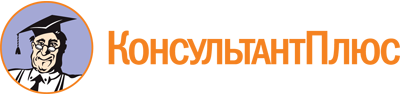 Постановление Правительства Сахалинской области от 24.10.2022 N 477
"Об утверждении Порядка предоставления субсидий из областного бюджета Сахалинской области юридическому лицу в целях финансового возмещения затрат государственного социального заказа на оказание государственной услуги "Создание условий в Сахалинской области для обеспечения отдельных категорий граждан возможностью путешествовать с целью раскрытия туристского потенциала Российской Федерации" по социальному сертификату"Документ предоставлен КонсультантПлюс

www.consultant.ru

Дата сохранения: 10.12.2022
 